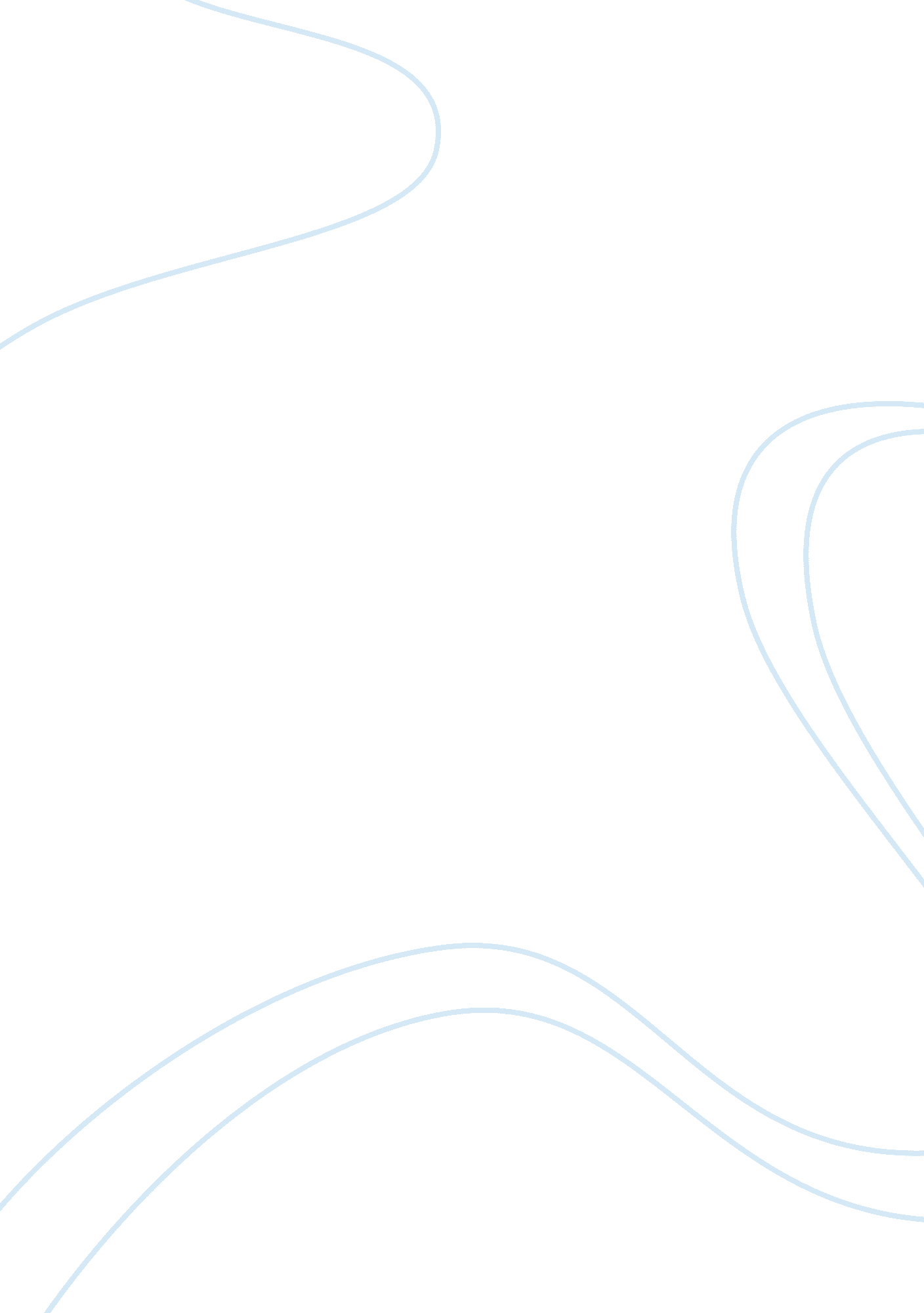 Advantages of married lilifeFamily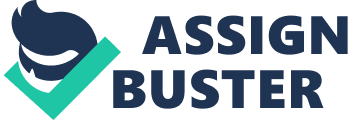 13 May, Advantages of married life: Marriage is one of the most important institutions which lay the basis of society. A lot of people tend to avoid getting married because of the responsibilities associated with it. However, they are unaware or forgetful of the numerous advantages that the married life offers over the unmarried life. Married life is the solution to most of the problems of the contemporary society that include but are not limited to depression, dreadful diseases and infections acquired through sex with strangers, and sufferings of single parent upbringing. Marriage is essential for the psychological health of an individual. When an individual gets married, he/she has somebody to share the most secretive things of life with. In the absence of a spouse, one can not share one’s secrets even with the most intimate relatives like parents. Marriage gives a meaning to life. No matter how harsh the circumstances may become, one does not give up hope because one feels obliged to live for others in addition to one’s own self. Married people derive more physical satisfaction through sex. Human psychology plays a fundamental role in making the sex enjoyable. To derive maximum pleasure, the mating partners need to feel completely at home and at ease. The resulting relaxation pacifies the mind, body and soul and the individuals start to take long and deep breaths which are vital for adequate blood supply to the genitals. Human tendency to derive pleasure from sex is affected by such external factors as fear of acquiring AIDS from the stranger while doing sex, possibility of development of unwanted pregnancy from the sex outside marriage, and the fear of likelihood of being found while doing sex outside marriage. In a vast majority of cases, people tend to hide their sexual relationship outside marriage. The consequential guilt that encapsulates the psychology while doing sex outside marriage makes one feel nervous and one can not derive maximum pleasure from sex. Marriage legalizes the physical relationship between the mating partners and they feel fully justified while doing sex, and can thus, derive maximum pleasure and physical satisfaction. Marital relationship of parents inculcates responsibility in the children. With the certified document of marriage, the two individuals cohabit legally. They are committed to each other and marriage serves as an evidence of their intentions of life long partnership. Children in a nuclear family system get the best of nurturing. They know who their parents are. Their relation to their parents gives them a feeling of satisfaction and completion, which is essential for their positive upbringing and inculcation of optimism in their views about life. Having grown up under constant supervision of their parents, these children become responsible citizens. Marriage is essential for an individual’s psychological and physical satisfaction. Commitment of the parents towards each other in a marital relationship inculcates responsibility in the children. Under the influence of the objectivity of their parents’ bond with each other, children respect marriage and are in turn, responsible towards their spouse when they get married themselves. 